Тэма: Вобраз дзяцей у паэме «Новая зямля».МЭТЫ ЎРОКАЧас – 2 x 45 хвілінВучань:вышyкоўвае ў тэксце патрэбныя фрагментыдасцерагае сувязь твора з біяграфіяй аўтарааналізуе сабраныя меркаванні і фактыробіць трапныя высновывыконвае нататку ў форме табелірэдагуе пісьмовае выказванне на вызначаную тэмуразбіраецца ў іншых тэкстах культуры (жывапіс, фільм)вызначае ролю сям’і ў працэсе выхоўвання маладога чалавекаМЕТАДЫ I ФОРМЫ ПРАЦЫгутарка з элементамі дыскусііпраца з тэкстамдыскусіяНАВУЧАЛЬНЫЯ ДАПАМОЖНІКІксеракопіі карцін па паэме «Новая зямля»дыск з фільмам «Новая зямля»польска-беларускі слоўнікХОД УРОКААрганізацыйны момант – прысутнасць, раздача кніжак.Праверка хатняй працы.Адказ вучняў на пытанні паводле зместу паэмы «Новая зямля»:гісторыя напісання твора?чаму гэта твор аўтабіяграфічны?чаму паэму Якуба Коласа называем энцыклапедыяй жыцця беларускага сялянства канца 19-га – пачатку 20-га стагоддзя?якая ідэя твора?коратка вобразы галоўных герояўУводзіны да новай тэмы.Слова настаўніка – мы ўжо пазнаёміліся з галоўнымі героямі паэмы «Новая зямля» Якуба Коласа. Усе яны – людзі дарослыя, сталыя. Аднак жа немалую ўвагу ў сваім творы аўтар адводзіць дзецям. Такім чынам сёння мы пазнаёмімся з наймалодшымі персанажамі паэмы Коласа.Падзел класа на тры вялікія групы.Вызначэнне заданняў кожнай групе.I – вышукаць фрагменты адносна працы дзяцейІІ – вышукаць фрагменты, у якіх гаворыцца пра адпачынак дзяцейІІІ – фрагменты наконт  вучобы дзяцейВыкананне табелі на дошцы.Вышукоўванне і зачытванне вучнямі адпаведных фрагментаў тэксту, супольны аналіз, запісванне высноваў.Падсумаванне.На аснове сабранага матэрыялу вучні абмяркоўваюць ілюстрацыі да паэмы «Новая зямля».Дыскусія сярод вучняў на тэму: Як выглядала дзяцінства калісь (у пачатку        XX стагоддзя) і як выглядае цяпер (у пачатку XXІ стагоддзя)? Выявіце             падабенствы і розніцы.       (Магчымыя падабенствы: бестурботнае, вясёлае, гульні дзяцей, хваляванні            звязаныя з вучобай ...      Магчымыя розніцы: дзяцінства ў горадзе, дапамога бацькам, вучоба, доступ да           тэхнікі, зацікаўленні ...)Пісьмовыя выказванні вучняў на пададзеную вышэй тэму (90-100 слоў).Хатняя праца: Дакончыць свае пісьмовыя выказванні.Лінк да фільма:https://www.youtube.com/watch?v=73uXgwFKtt4ІЛЮСТРАЦЫІ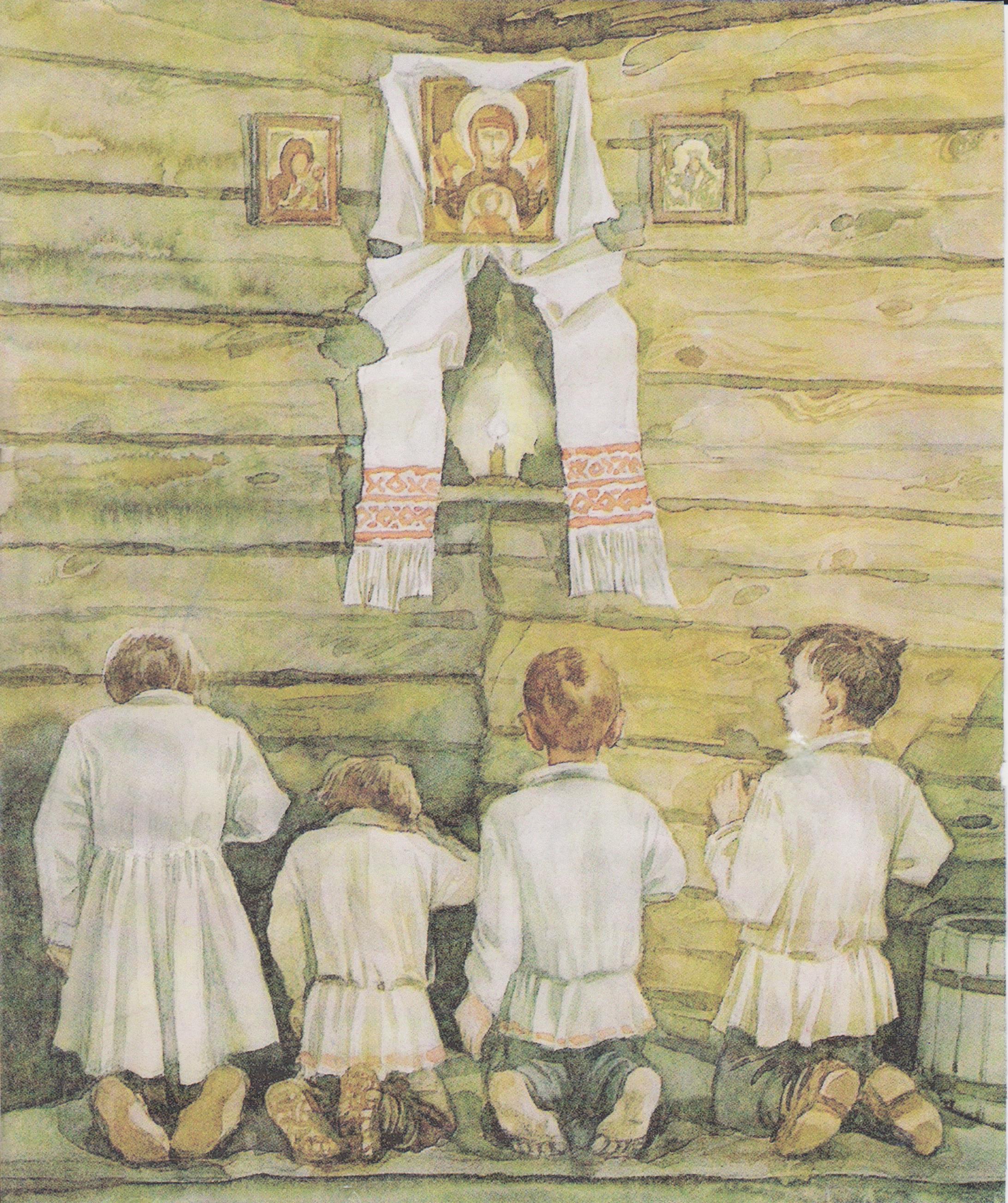 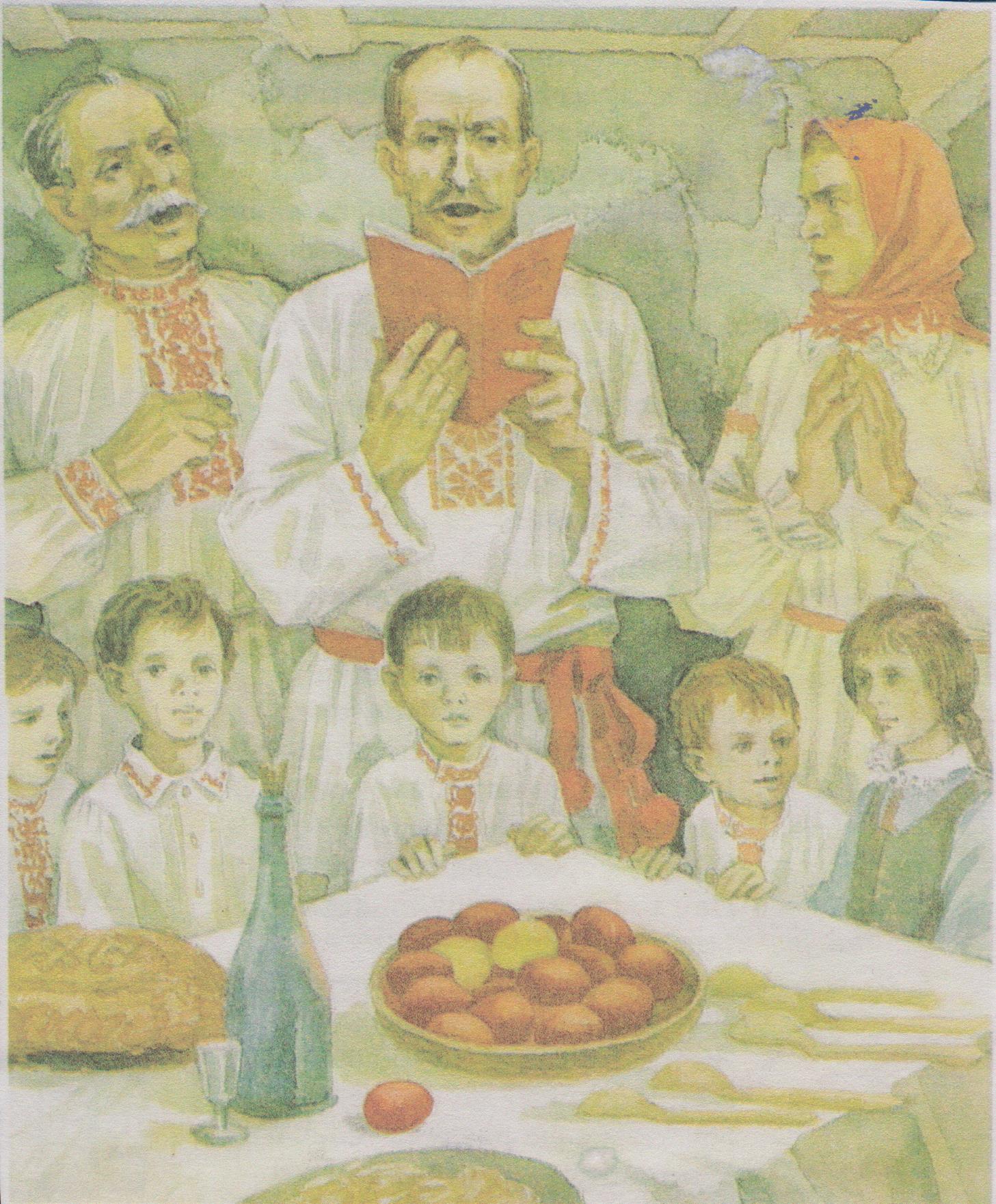 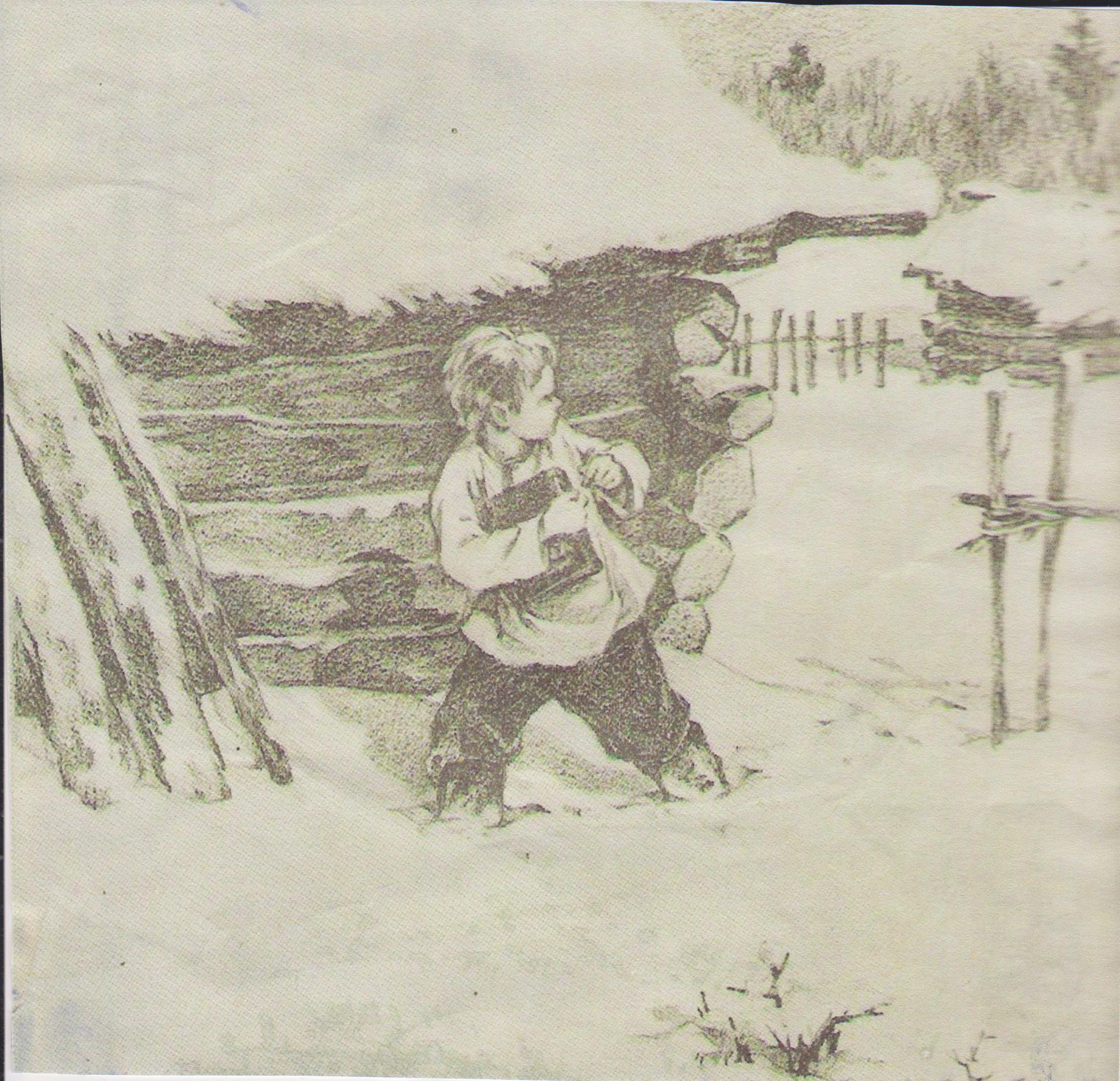 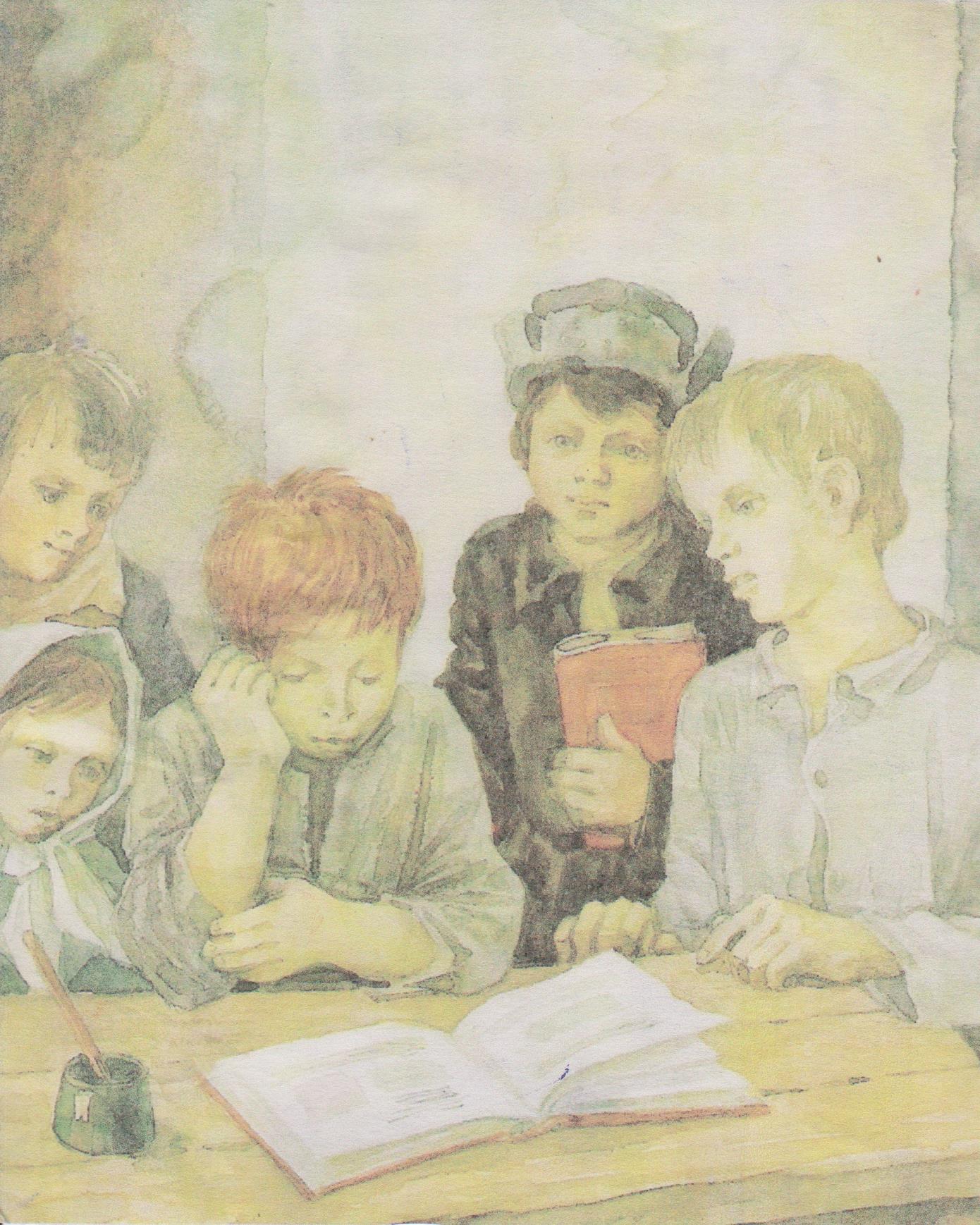 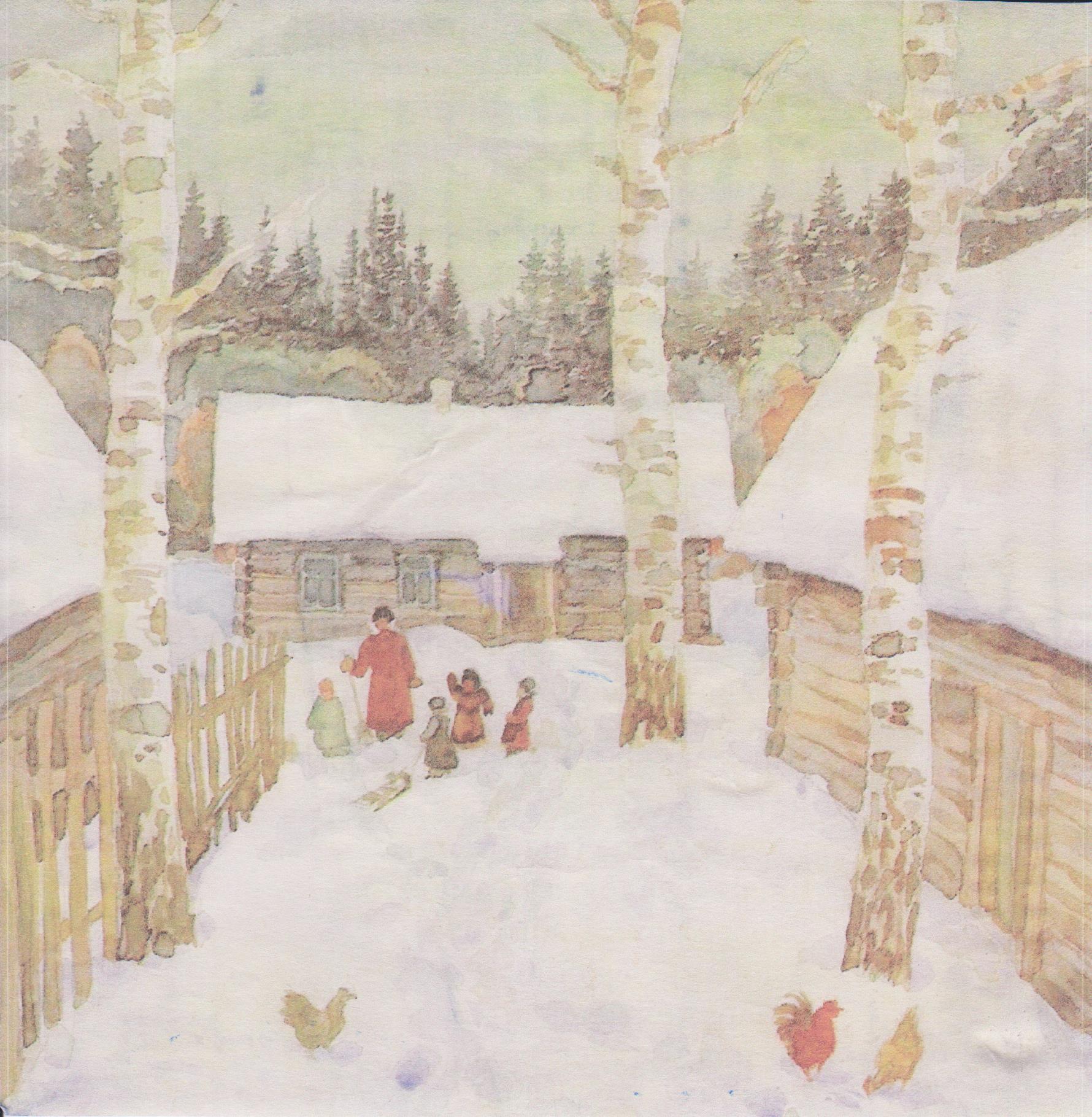 ПрацаАдпачынакВучобамалацілі цэпамі збожжапасвілі жывёлузімой насілі козам сенаіншыя ...хадзілі ў лес за бярозавым сокамварылі клёцкілавілі рыбукаталіся на лёдзепалявалііншыя ...вучыліся ў дарэктара (фільм)расказвалі сабе розныя гісторыівыхаваўчыя метады бацькіпрыгода з «Начаткамі»поспехі Костусяіншыя ...